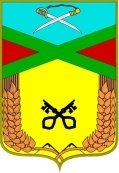       Совет сельского поселения «Даурское»РЕШЕНИЕ      08 августа 2019г.                                                                              №          85                                                        п.ст. ДаурияОб установлении размера платы на услуги по транспортированию твердых коммунальных отходов   сельского поселения «Даурское»  в 2019 году	В соответствии ст. 154 Жилищного кодекса Российской Федерации, Приказа  РСТ от 01.12.2016 № 300-НПА « Об установлении нормативов накопления твердых коммунальных отходов на территории Забайкальского края№, Федеральным законом от 06.10.2003г., № 131 « От общих принципах организации местного самоуправления в Российской Федерации», Уставом сельского поселения «Даурское», Совет сельского поселения «Даурское» решил:1. Утвердить Расчет платы на услуги по транспортированию твердых коммунальных услуг оказываемых  ООО «Олерон+» сельского поселения «Даурское». (Приложение 1).2. Контроль  выполнения данного решения возложить на главу сельского поселения «Даурское».3. Настоящее решение опубликовать на официальном сайте сельского поселения «Даурское».4. Настоящее решение вступает в силу после его официального опубликования (обнародования) на официальном сайте сельского поселения  «Даурское».Глава сельского поселения «Даурское»                                 Е.В. АнтонцеваПриложение № 1к Решению Совета депутатовсельского поселения «Даурское»                       от __________ 2019 г. № _______Калькуляция стоимости услуг по транспортированиютвердых коммунальных отходов№ ппСтатья расходовСумма руб.Производственные расходы1Заработная плата160 924,002Страховые взносы48 599,003Топливо185 279,004Масла50 163,005Текущий ремонт70 000,006Амортизация контейнеров50 917,007Амортизация/Аренда/Лизинг автомобилей412 822,008Расходы на размещение187 500,009Общепроизводственные расходы72 255,00Административные расходы10Общехозяйственные расходы72 255,0011Себестоимость1 310 713,0012Плановая прибыль65 536,0013Стоимость оказания услуг1 376 249,0014Объем оказанных услуг, м3226915Стоимомть 1 м3606,5416НДС 20%121,3117Цена услуги за 1 м3728,0018Плата с 1 человека, руб. в месяц61,00